4th Grade Non-Fiction Book ReportName: _________________________________________ Date: _________________________Title: ________________________________________________________________________Author: __________________________________________ # of Pages: __________________Topic: ________________________________________________________________________ (Who or what was the book about?) Write 3 facts you think you know about the topic.  (complete sentences)________________________________________________________________________________________________________________________________________________________________________________________________________________________________________________________________________________________________________________________________________________________________________________________________________________________________________________Write 4 new words you learned in the book.________________________________________________________________________________________________________________________Write 4 things you learned about the topic. (complete sentences)________________________________________________________________________________________________________________________________________________________________________________________________________________________________________________________________________________________________________________________________________________________________________________________________________________________________________________________________________________________________________________________What was the most interesting thing that you learned?_____________________________________________________________________________Book Rating:   How did the book do at teaching you about the topic?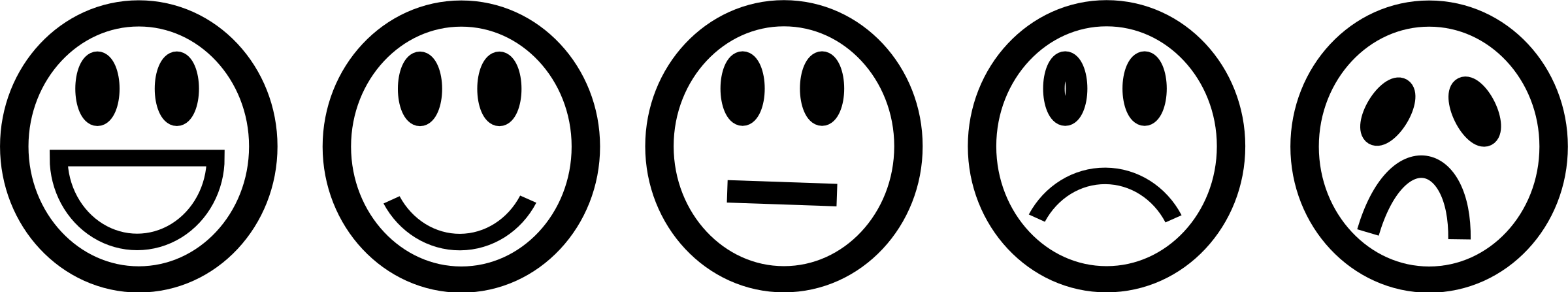   	Awesome		         		            Okay					Bad			